REFORMED THEOLOGICAL SEMINARYSYLLABUS AND OVERVIEWPASTORAL MINISTRY PT6250THE CHURCH AND THE CAMPUSINSTRUCTOR: Dr. Rod Mays June 13-June 17, 2022rmays@rts.edu404-915-0223Course DescriptionThis class is a general introduction of pastoral care and Biblical pastoring in the context of the church and the college campus. Ministerial conduct, interpersonal relationships and possible pitfalls for pastors will be considered. The necessity of a consistent Philosophy of Ministry will be a core foundation of the course, as well as developing leaders and dealing with common student problems.Course RequirementsReading: Students will have readings from the required texts and will write a two page book review of each.During the course, students will participate in class discussions and small group projects.At the end of the course, students will write a five page paper on: “WHY AND HOW A COLLEGE CAMPUS SHOULD BE REACHED WITH THE GOSPEL”ExamsThere will be no exams or quizzes.Class ParticipationIt is required that students be present for all class sessions. If a student is “providentially hindered” from attending class, if possible, please notify the instructor. It is expected that students will keep current with their reading and book reviews, unless other arrangements have been made.GradingBook Reviews 30%Class Participation  15%Final Paper 55%Book ListRequiredThe Enduring Community, Brian Habig, Les NewsomUnshakable; Rod Mays, Scott OliphintCollege Ministry in a Post Christian Culture, Stephen LutzSide By Side, Edward T. WelchRTS Charlotte Classroom Technology UsageRTS Charlotte recognizes how essential it is for students to have reliable, campus-wide access to the internet. For that reason, we have made Wi-Fi available for our student body, not only in the library and student lounges, but also in the classrooms. We know that students need to use the internet to download class materials, access files on the Cloud, and locate other important information.  However, we also recognize that internet access in the classroom provides opportunity for abuse and misuse. Some students have unfortunately used their internet access to engage in many activities that distract them from the classroom lectures (e.g., surfing the web, checking sports scores, playing games). Not only does such activity hamper a student’s own seminary education, but it distracts other students who can easily view the screens of nearby students. In addition, donors and classroom guests (who often sit in the back) can see this inappropriate internet usage, which reflects poorly on RTS.  Classroom etiquette includes leaving cell phones turned off, refraining from surfing the Internet or playing computer games or other distracting activities.  In addition, students must respect standards set by individual professors regarding the use of technology during their class. In order to address this issue, we must appeal to the integrity of the students as ones who are preparing for a lifetime of ministry to Christ and his church. We expect each student to take personal responsibility for proper classroom technology usage and to encourage others around them to do the same.  All RTS-Charlotte students are accountable to the policies stated in the Student Handbook and Academic Catalog and are therefore expected to use technology in the classroom only for appropriate class-related activities.  Student conduct is under the supervision of the Dean of Students.  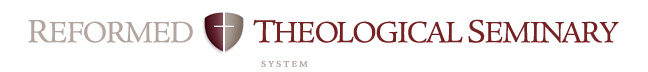 Course Objectives Related to MDiv* Student Learning OutcomesCourse:  Local Church and College Campus	 Professor: Rod Mays		Campus: RTSC		Date: June 13-17, 2022		MDiv* Student Learning OutcomesIn order to measure the success of the MDiv curriculum, RTS has defined the following as the intended outcomes of the student learning process. Each course contributes to these overall outcomes. This rubric shows the contribution of this course to the MDiv outcomes. *As the MDiv is the core degree at RTS, the MDiv rubric will be used in this syllabus.  MDiv* Student Learning OutcomesIn order to measure the success of the MDiv curriculum, RTS has defined the following as the intended outcomes of the student learning process. Each course contributes to these overall outcomes. This rubric shows the contribution of this course to the MDiv outcomes. *As the MDiv is the core degree at RTS, the MDiv rubric will be used in this syllabus.  RubricStrongModerateMinimalNoneMini-JustificationArticulation  (oral & written)Broadly understands and articulates knowledge, both oral and written, of essential biblical, theological, historical, and cultural/global information, including details, concepts, and frameworks. Also includes ability to preach and teach the meaning of Scripture to both heart and mind with clarity and enthusiasm.moderateThe course will equip the student to apply a biblical anthropology to understand college students in a particular context.ScriptureSignificant knowledge of the original meaning of Scripture.  Also, the concepts for and skill to research further into the original meaning of Scripture and to apply Scripture to a variety of modern circumstances. (Includes appropriate use of original languages and hermeneutics; and integrates theological, historical, and cultural/global perspectives.)StrongExamples of biblical exegesis are demonstrated throughout the lectures.Reformed TheologySignificant knowledge of Reformed theology and practice, with emphasis on the Westminster Standards.  StrongReformed theology is the basis for developing a Philosophy of Ministry.SanctificationDemonstrates a love for the Triune God that aids the student’s sanctification.strongA love for God and neighbor are required in the life of a campus minister in order to love and serve college students.Worldview Burning desire to conform all of life to the Word of God. Includes ability to interact within a denominational context, within the broader worldwide church, and with significant public issues.strongBiblical worldview is frequently discussed in the class in order to interact with current college campus issues.Winsomely ReformedEmbraces a winsomely Reformed ethos. (Includes an appropriate ecumenical spirit with other Christians, especially Evangelicals; a concern to present the Gospel in a God-honoring manner to non-Christians; and a truth-in-love attitude in disagreements.)strongStressed as a major criteria for a way a campus minister connects. Pastoral MinistryAbility to minister the Word of God to hearts and lives of both churched and unchurched, to include preaching, teaching, leading in worship, leading and shepherding the local congregation, aiding in spiritual maturity, concern for non-Christians.strongThe class will apply most of these in a campus ministry context.